Калужская  областьСЕЛЬСКОЕ ПОСЕЛЕНИЕ «ПОСЕЛОК ДЕТЧИНО»ПОСЕЛКОВОЕ  СОБРАНИЕРЕШЕНИЕот « 06 » апреля  2022г.                                                                                  № 18О предоставлении льгот по  арендной плате за использование недвижимого  имущества(в том числе земельных участков), находящегосяв собственности муниципального образования сельского поселения «Поселок Детчино»Руководствуясь Федеральным законом от 06.10.2003 N 131-ФЗ "Об общих принципах организации местного самоуправления в Российской Федерации",  Положением "О порядке владения, пользования и распоряжения имуществом, находящимся в собственности сельского поселения "Поселок Детчино", утвержденного решением поселкового Собрания СП «Поселок Детчино» №55 от 06.10.2016 года,  Уставом МО СП «Поселок Детчино»ПОСЕЛКОВОЕ СОБРАНИЕ СЕЛЬСКОГО ПОСЕЛЕНИЯ «ПОСЕЛОК ДЕТЧИНО»РЕШИЛО:     1. Предоставить с 1 апреля 2022 года арендаторам, которые являются субъектами малого и среднего предпринимательства, включенным по состоянию на 1 марта 2022 года в единый реестр субъектов малого и среднего предпринимательства в соответствии с Федеральным законом "О развитии малого и среднего предпринимательства в Российской Федерации", льготу в части освобождения на 10 % по арендной плате по договорам аренды недвижимого имущества (в том числе земельных участков) участков, находящегося в собственности муниципального образования сельское поселение «Поселок Детчино».Контроль исполнения возложить на главу поселковой администрации сельского поселения «Поселок Детчино».Настоящее решение вступает в силу после официального опубликованию(обнародованию), подлежит размещению на официальном сайте поселковой администрации сельского поселения «Поселок Детчино» и распространяется на правоотношения, возникшие с 1 апреля 2022 года, и утрачивает силу с 1 января 2023 года.Глава сельского поселения«Поселок Детчино»                                                                                     А.М.Воробьев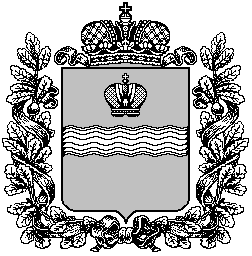 